به نام ایزد  دانا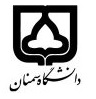 (کاربرگ طرح درس)                   تاریخ بهروز رسانی:               دانشکده     ....هنر.....                                               نیمسال دوم سال تحصیلی .بودجهبندی درسمقطع: کارشناسی□  کارشناسی ارشد□  دکتری□مقطع: کارشناسی□  کارشناسی ارشد□  دکتری□مقطع: کارشناسی□  کارشناسی ارشد□  دکتری□تعداد واحد: نظری.عملی3.تعداد واحد: نظری.عملی3.فارسی: کارگاه صنایع دستی 2(طراحی سنتی)فارسی: کارگاه صنایع دستی 2(طراحی سنتی)نام درسپیشنیازها و همنیازها:پیشنیازها و همنیازها:پیشنیازها و همنیازها:پیشنیازها و همنیازها:پیشنیازها و همنیازها:لاتین:لاتین:نام درسشماره تلفن اتاق:شماره تلفن اتاق:شماره تلفن اتاق:شماره تلفن اتاق:مدرس/مدرسین:خانم شفیعی.مدرس/مدرسین:خانم شفیعی.مدرس/مدرسین:خانم شفیعی.مدرس/مدرسین:خانم شفیعی.منزلگاه اینترنتی:منزلگاه اینترنتی:منزلگاه اینترنتی:منزلگاه اینترنتی:پست الکترونیکی:پست الکترونیکی:پست الکترونیکی:پست الکترونیکی:	برنامه تدریس در هفته و شماره کلاس: 	برنامه تدریس در هفته و شماره کلاس: 	برنامه تدریس در هفته و شماره کلاس: 	برنامه تدریس در هفته و شماره کلاس: 	برنامه تدریس در هفته و شماره کلاس: 	برنامه تدریس در هفته و شماره کلاس: 	برنامه تدریس در هفته و شماره کلاس: 	برنامه تدریس در هفته و شماره کلاس: اهداف درس: آشنایی و توانایی طراحی نقوش سنتی در قالبهای شمسه و حاشیه و لچک و ترنج و...اهداف درس: آشنایی و توانایی طراحی نقوش سنتی در قالبهای شمسه و حاشیه و لچک و ترنج و...اهداف درس: آشنایی و توانایی طراحی نقوش سنتی در قالبهای شمسه و حاشیه و لچک و ترنج و...اهداف درس: آشنایی و توانایی طراحی نقوش سنتی در قالبهای شمسه و حاشیه و لچک و ترنج و...اهداف درس: آشنایی و توانایی طراحی نقوش سنتی در قالبهای شمسه و حاشیه و لچک و ترنج و...اهداف درس: آشنایی و توانایی طراحی نقوش سنتی در قالبهای شمسه و حاشیه و لچک و ترنج و...اهداف درس: آشنایی و توانایی طراحی نقوش سنتی در قالبهای شمسه و حاشیه و لچک و ترنج و...اهداف درس: آشنایی و توانایی طراحی نقوش سنتی در قالبهای شمسه و حاشیه و لچک و ترنج و...امکانات آموزشی مورد نیاز: ویدئو پروژکتور. میز رسم. مقوا. قلمو گراف. رنگ گواش و...امکانات آموزشی مورد نیاز: ویدئو پروژکتور. میز رسم. مقوا. قلمو گراف. رنگ گواش و...امکانات آموزشی مورد نیاز: ویدئو پروژکتور. میز رسم. مقوا. قلمو گراف. رنگ گواش و...امکانات آموزشی مورد نیاز: ویدئو پروژکتور. میز رسم. مقوا. قلمو گراف. رنگ گواش و...امکانات آموزشی مورد نیاز: ویدئو پروژکتور. میز رسم. مقوا. قلمو گراف. رنگ گواش و...امکانات آموزشی مورد نیاز: ویدئو پروژکتور. میز رسم. مقوا. قلمو گراف. رنگ گواش و...امکانات آموزشی مورد نیاز: ویدئو پروژکتور. میز رسم. مقوا. قلمو گراف. رنگ گواش و...امکانات آموزشی مورد نیاز: ویدئو پروژکتور. میز رسم. مقوا. قلمو گراف. رنگ گواش و...امتحان پایانترمامتحان میانترمارزشیابی مستمر(کوئیز)ارزشیابی مستمر(کوئیز)فعالیتهای کلاسی و آموزشیفعالیتهای کلاسی و آموزشینحوه ارزشیابینحوه ارزشیابی12 نمره6 نمره6 نمرهدرصد نمرهدرصد نمرهاسلیمی و نشان ها: اسکندر پور خرمی. کتاب های طراحی نقوش اسلیمی و ختایی هوشنگ آقامیری. طراحان بزرگ فرش ایران.اسلیمی و نشان ها: اسکندر پور خرمی. کتاب های طراحی نقوش اسلیمی و ختایی هوشنگ آقامیری. طراحان بزرگ فرش ایران.اسلیمی و نشان ها: اسکندر پور خرمی. کتاب های طراحی نقوش اسلیمی و ختایی هوشنگ آقامیری. طراحان بزرگ فرش ایران.اسلیمی و نشان ها: اسکندر پور خرمی. کتاب های طراحی نقوش اسلیمی و ختایی هوشنگ آقامیری. طراحان بزرگ فرش ایران.اسلیمی و نشان ها: اسکندر پور خرمی. کتاب های طراحی نقوش اسلیمی و ختایی هوشنگ آقامیری. طراحان بزرگ فرش ایران.اسلیمی و نشان ها: اسکندر پور خرمی. کتاب های طراحی نقوش اسلیمی و ختایی هوشنگ آقامیری. طراحان بزرگ فرش ایران.منابع و مآخذ درسمنابع و مآخذ درستوضیحاتمبحثشماره هفته آموزشیترکیب گره سنتی با نقوش اسلیمی و ختایی1ترکیب گره سنتی با نقوش اسلیمی و ختایی2طراحی شمسه با نقوش ختایی3طراحی شمسه با نقوش ختایی4طراحی شمسه با نقوش اسلیمی5طراحی شمسه با نقوش اسلیمی6طراحی ترنج با نقوش اسلیمی و ختایی7طراحی ترنج با نقوش اسلیمی و ختایی8طراحی لچک با نقوش ختایی9طراحی شمسه اسلیمی و ختایی10طراحی شمسه اسلیمی و ختایی11طراحی حاشیه با نقوش ختایی یا اسلیمی و گوشه سازی12طراحی حاشیه با نقوش ختایی و اسلیمی و گوشه سازی13پروژه رنگ (انتخاب یکی از طراحی های انجام شده در طول ترم و رنگامیزی طبق اصول رنگی سنتی)14پروزه رنگ15رفع اشکال16